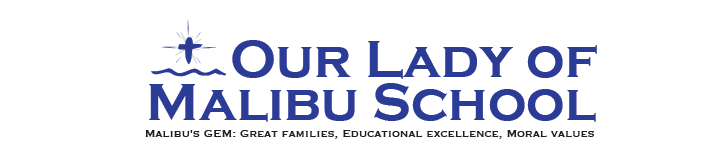 March 16, 2015Recognizing our wonderful students and their achievements, our own Rachel DeAngelis was chosen to represent Malibu as Miss Malibu Preteen - United States at the annual Miss United States Organization state pageant. Congratulations and best wishes for future success. 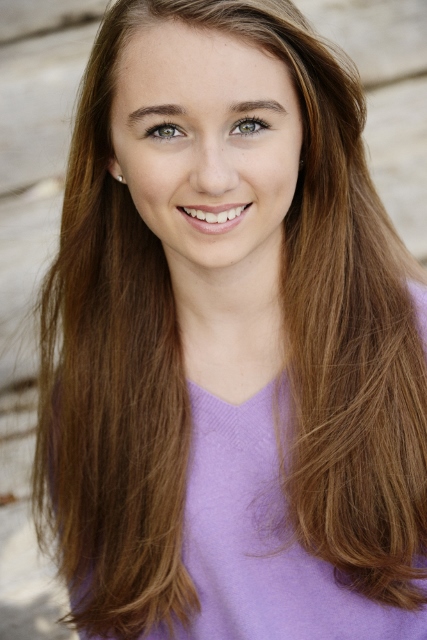 